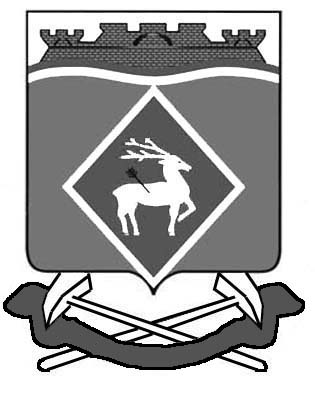 РОССИЙСКАЯ ФЕДЕРАЦИЯМУНИЦИПАЛЬНОЕ ОБРАЗОВАНИЕ «ЛИТВИНОВСКОЕ СЕЛЬСКОЕ ПОСЕЛЕНИЕ»                                                        АДМИНИСТРАЦИЯ  ЛИТВИНОВСКОГО СЕЛЬСКОГО ПОСЕЛЕНИЯРАСПОРЯЖЕНИЕ14 сентября  2016 года		       № 42		               с. Литвиновка                     Руководствуясь ст.72 Земельного кодекса Российской Федерации, Федеральным законом от 06.10.2003г №131-ФЗ « Об общих принципах организации местного самоуправления в Российской Федерации, Уставом муниципального образования «Литвиновское сельское поселение», постановлением Администрации Литвиновское сельское поселение от 09.03.2016г №28 «Об утверждении административного регламента  осуществления муниципального земельного  контроля на территории муниципального образования  «Литвиновское сельское поселение»,Утвердить план проведения плановых проверок по муниципальному земельному контролю физических лиц на территории Литвиновского сельского поселения на 4 квартал согласно приложению.Специалисту первой категории Администрации Литвиновского сельского поселения Е.С.Захаровой обеспечить проведение проверок в установленные планом сроки.Настоящее распоряжение подлежит официальному опубликованию.Контроль за исполнением настоящего распоряжения оставляю за собой.       Глава Литвиновского       сельского поселения	        Т.Г. ХолодняковаПриложениек распоряжению АдминистрацииЛитвиновского сельского поселенияот      14.09.2016г № 42ПЛАНПРОВЕРОК ФИЗИЧЕСКИХ ЛИЦ НА IV кв. 2016 гМуниципального образования «Литвиновское сельское поселение»Об утверждении плана проверок физических лиц на 4 квартал 2016 года на территории муниципального образования «Литвиновское сельское поселение»N п/пФамилия, имя, отчествоАдрес или адресный ориентир проверяемого земельного участка (площадь, кадастровый номер или квартал)Месяц начала проведения проверкиСрок проведения проверки (рабочие дни)Цель проведения проверкиФорма проведения проверки (документарная, выездная)Примечание123456781Захаров Сергей Васильевичс. Литвиновка , ул.Центральная, д.332270.00 кв. м 61:04:0060102:136ноябрь1Муниципальный земельный контроль, ст. 72 Земельного кодекса РФВ2Герасименко Ирина Николаевнас.Литвиновка пер.Солнечный д.14а 1000.00 кв. м61:04:0060104:262 пер.Больничный .6 1400.00 кв. м61:04:0060110:86ноябрь1Муниципальный земельный контроль, ст. 72 Земельного кодекса РФВ